МІНІСТЕРСТВО ОСВІТИ І НАУКИ УКРАЇНИ
ОДЕСЬКИЙ НАЦІОНАЛЬНИЙ МЕДИЧНИЙ УНІВЕРСИТЕТ
МІНІСТЕРСТВА ОХОРОНИ ЗДОРОВ'Я УКРАЇНИОСВІТНЬО-НАУКОВА ПРОГРАМА
«Педіатрія»
третього (освітньо-наукового) рівня вищої освіти
(назва рівня вищої ос в і ги)Кваліфікація: Доктор філософії (назваступеня, шо присвоюється)Г А ЛУЗ Ь З Н А Н Ь 22 Охорона здоров’я (шифр та назва галузі знань)СПЕЦІАЛЬНІСТЬ 228 Педіатрія (код та найменування спеціальності)Одеса2024I - ПередмоваОсвітньо-наукова програма (ОНП) підготовки фахівців третього рівня кваліфікації за спеціальністю 228 – Педіатрія визначає вимоги до рівня освіти осіб, які можуть почати навчання за ОНП, перелік навчальних дисциплін і логічну послідовність їх вивчення, кількість кредитів ЄКТС, необхідних для виконання цієї програми, а також очікувані результати навчання (компетентності), якими повинен володіти здобувач наукового ступеня доктора філософії. Освітньо-наукова програма (ОНП) зі спеціальності 228 – «Педіатрія» розроблена відповідно до вимог чинного законодавства України. Згідно Наказу МОН України №79-л від 18.04.2017р. ОНМедУ було отримано ліцензію на здійснення освітньої діяльності ОП «Доктор філософії» з «Педіатрії» і у вересні 2017 р. було розпочато перший набір за цією спеціальністю. В 2020 році освітньо-наукова переглянута. Дана освітньо- наукова програма була розроблена проектною групою (Наказ №    від        2024) у складі:Керівник проектної групи (Гарант освітньо-наукової програми):Аряєв М.Л. – завідувач кафедри педіатрії Одеського національного медичного університету, чл.кор. НАМН України, д.мед.н., професор.Проектна група:доцент кафедри педіатрії, к.мед.н. Капліна Л.Є.доцент кафедри педіатрії, к.мед.н. Сеньківська Л.І.асистент кафедри педіатрії, д.філософ. Усенко Д.В.завідувач кафедри пропедевтики педіатрії, д.мед.н., проф. Старець О.О.професор кафедри загальної, дитячої та військової хірургії з курсом урології д.мед.н, Мельниченко М.Г.доцент кафедри інфекційних хвороб, Мовлянова Н.В.ЛИСТ ПОГОДЖЕННЯ
ОСВІТНЬО-НАУКОВОЇ  ПРОГРАМИ «ПЕДІАТРІЯ»ВНЕСЕНО:Предметно-цикловою	методичною	комісією	з	гуманітарнихдисциплін - протокол №       від.                   2024р.Предметно-цикловою	методичною	комісією	з	педіатричнихдисциплін - протокол №         від                   2024р.УХВАЛЕНО Центральною кваліфікаційною методичною радою Одеського національного медичного університетуГолова	 	підпис прізвище, ініціалиПротокол №	       від..Фахову експертизу освітньо-наукової програми проводили:1. ПРОФІЛЬ ОСВІТНЬО-НАУКОВОЇ ПРОГРАМИ «ПЕДІАТРІЯ»2. Перелік компонент освітньо-наукової програми та їх логічна послідовність2.1. Перелік компонент ОПП2.2. Структурно-логічна схема освітньо-наукової програмиСпіввідношення освітніх компонент в структурі ОНП Освітньо-професійна підготовка третього рівня вищої освіти очних аспірантів зі спеціальності 228 «Педіатрія» передбачає диференційоване розподілення загально-освітніх, професійних та вибіркових компонент ОНП по курсах навчання в залежності від кількості кредитів ЄКТС (рис.).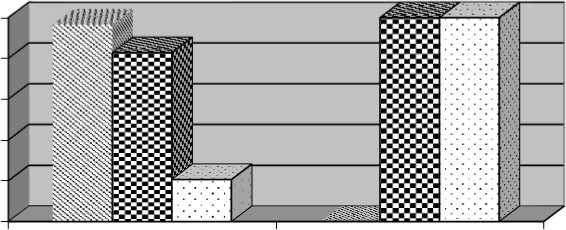 1.Загальна підготовка2. Професійна підготовка3. Вибірковий блок3. Форми атестації здобувачів вищої освіти ступеня доктора філософіїМатриця відповідності програмних компетентностей
компонентам освітньо-наукової програми ** шифри освітніх компонентів наведено у розділі «Перелік компонент освітньо-наукової програми»; шифри компетентностей наведено у розділі «Програмні компетентності»** компетенцій забезпечуються в залежності від обраної вибіркової компонентиМатриця забезпечення програмних результатів навчання (ПРН) відповідними компонентами освітньої програми ** шифри освітніх компонентів наведено у розділі «Перелік компонент освітньо-наукової програми»; *шифри програмних результатів навчання наведено у розділі «Програмні результати навчання»* програмні результати навчання забезпечуються в залежності від обраної вибіркової компонентиУХВАЛЕНОВченою Радою Одеського національного медичного університетуПротокол  №        від «     »         2024рГолова Вченої радиВВЕДЕНО В ДІЮНаказом Ректора Одеського національного медичного університету №        «     »         2024р.              __ Валерія ЗАПОРОЖАНА1 - Загальна інформація1 - Загальна інформаціяПовна назва вищого навчального закладу та структурного підрозділуОдеський національний медичний університет Міністерства охорони здоров’я України. Відділ аспірантуриСтупінь вищої освіти та назва кваліфікації мовою оригіналуСтупінь освіти – Доктор філософіїКваліфікація освітня – Доктор філософії в галузі охорони здоров’яКваліфікація в дипломі – Доктор філософії в галузі 22 «Охорона здоров’я» за спеціальністю 228 «Педіатрія»Офіційна назва освітньої програмиОсвітньо-наукова програма третього рівня вищої освіти з підготовки доктора філософії зі спеціальності 228-Педіатрія у галузі знань 22 «Охорона здоров’я»Тип диплому та обсяг освітньої програмиДиплом доктора філософії, одиничний, 54 кредити ЄКТС, термін навчання - 4 роки. Форми навчання - очна (денна), заочнаЦикл / рівеньНРК України - 8 рівень, Рамка кваліфікацій Європейського простору вищої освіти (FQ-EHEA) - третій цикл, Європейська рамка кваліфікацій для навчання впродовж життя (EQF-LLL) - 8 рівеньПередумовиВимоги щодо попередньої освіти - Освітньо- професійна програма другого рівня вищої освіти з підготовки магістрів зі спеціальності 228 «Педіатрія» або 222 «Медицина» або Освітньо-професійна програма за спеціальністю 7.12010002 «Педіатрія» або 7.010001 «Лікувальна справа».Ступінь освіти - Магістр або Спеціаліст. Кваліфікація професійна - ЛікарМова(и) викладанняУкраїнська, англійськаТермін дії освітньої програмиДо 4 роківІнтернет-адреса постійного розміщення опису освітньої програмиhttps ://onmedu.edu.ua/zagalna-informacii а/ akreditacii a/akreditacii a-os vitnih-program/Інтернет-адреса постійного розміщення опису освітньої програми2 - Мета освітньо-наукової програми2 - Мета освітньо-наукової програмиЗабезпечення здобуття особою знань, умінь, навичок та компетентностей, необхідних для розв’язання значущих проблем у галузі охорони здоров’я, для започаткування та реалізації власного наукового дослідження, результатиЗабезпечення здобуття особою знань, умінь, навичок та компетентностей, необхідних для розв’язання значущих проблем у галузі охорони здоров’я, для започаткування та реалізації власного наукового дослідження, результатиякого мають наукову новизну, теоретичне та практичне значення для національної системи охорони здоров’я; для розвитку здатності до безперервного розвитку та самовдосконалення.Набуття здатності продукувати нові ідеї, розв’язувати комплексні проблеми, здійснювати власні наукові дослідження у педіатрії, що передбачає глибоке переосмислення наявних і створення нових цілісних знань та/або професійної практики; застосовувати новітні методології наукової та освітньої діяльності, здійснювати власні наукові дослідження, результати яких мають наукову новизну, теоретичне та практичне значення для національної системи охорони здоров’яякого мають наукову новизну, теоретичне та практичне значення для національної системи охорони здоров’я; для розвитку здатності до безперервного розвитку та самовдосконалення.Набуття здатності продукувати нові ідеї, розв’язувати комплексні проблеми, здійснювати власні наукові дослідження у педіатрії, що передбачає глибоке переосмислення наявних і створення нових цілісних знань та/або професійної практики; застосовувати новітні методології наукової та освітньої діяльності, здійснювати власні наукові дослідження, результати яких мають наукову новизну, теоретичне та практичне значення для національної системи охорони здоров’я3 - Характеристика освітньо-наукової програми3 - Характеристика освітньо-наукової програмиПредметна область (галузь	знань,спеціальність)Галузь знань – 22 Охорона здоров’я Спеціальність – 228 ПедіатріяОб’єкт вивчення та діяльності:Етика і методологія наукового дослідження в педіатрії, сучасні методи дослідження, отримання та аналіз даних, презентація результатів наукового дослідження • Цілі навчання:Здобуття знань, навичок та вмінь, необхідних і достатніх для виконання оригінального наукового дослідження, яке забезпечує отримання нових фактів, що розширюють сферу знань та спрямовані на розв’язання комплексних проблем науки та практичної медициниТеоретичний зміст предметної області:Підготовка докторів філософії формує третій рівень вищої освіти і є провідним інструментом у розвитку «суспільства знань». Докторська підготовка базується на вивченні етики та методології наукового дослідження, принципів доказової медицини; оволодінні сучасними методами наукового дослідження в медицині та суміжних спеціальностях відповідно до напрямку наукового проекту; включає поглиблене вивчення спеціальності за напрямком наукового дослідження; розвиток мовних компетенцій та комунікаційних навичок; засвоєння технології презентації результатів наукового дослідження та інших компетенцій, які є необхідними для виконання оригінального наукового дослідження, впровадження наукових результатів у медицину та інші сектори суспільства. Підготовка докторів філософії є базисом для подальшоїпрофесійної діяльності і є важливою для самореалізації та подальшого кар’єрного росту.Методи, методики та технології:Освітня підготовка докторів філософії ґрунтується на використанні комплексу методів навчання: лекцій, семінарів, журнальних (дискусійних) клубів, тренінгів, практик (педагогічних, клінічних, лабораторних) відповідно до специфіки виконуваного наукового проекту, із застосуванням дистанційних форм навчання. Оптимальним є широке використання інтерактивних методів навчання, спрямованих на стимуляцію аналітичних та креативних здібностей, критичного мислення, спроможність генерувати ідеї, формулювати заключения та створювати концепції, розробляти наукові проекти, спрямовані на отримання нових знань у сфері педіатрії, поліпшення діагностики, лікування та профілактики захворювань людини, підтримання здоров’я населенняІнструменти та обладнання (об’єкти/предмети, пристрої та прилади, які здобувач вищої освіти вчиться застосовувати і використовувати):Здобувач ступеня доктора філософії має володіти методами дослідження та обладнанням, які застосовуються у сфері медицини для діагностики, лікування та профілактики захворювань дитини згідно його фаху, а також є необхідними для виконання наукового дослідження та роботи за темою дисертації.Орієнтація освітньо наукової програмиДослідницька (наукові дослідження в області педіатрії), професійнаОсновний фокус освітньої програми та спеціалізаціїЗабезпечення формування у здобувачів здатності розв’язувати комплексні проблеми в галузі професійної та/або дослідницько-інноваційної діяльності, що передбачає глибоке переосмислення наявних та створення нових цілісних знань та/або професійної практики.Особливості програмиПрограма включає освітню та наукову складові. Науково-педагогічна підготовка – для формування навичок у сфері дослідницької та педагогічної діяльності. Наукова складова програми підготовки докторів філософії передбачає проведення власного наукового дослідження з можливістю використання потужності сучасної експериментальної, лабораторної та дослідницької бази НДІ Трансляційної медицинипід керівництвом одного або кількох наукових керівників та оформлення його результатів у вигляді дисертації. Програмні результати навчання даної ОНП направлені на формування конкурентоспроможного науковця, професіонала в галузі 22 Охорона здоров’я, за спеціальністю 228 Педіатрія для сучасного ринку праці.Академічні права випускників:Успішне виконання освітньої складової освітньо- наукової програми доктора філософії є умовою для отримання допуску до захисту дисертації на здобуття ступеню доктора філософії.Післядипломна освіта здійснюється відповідно до чинних вимог в залежності від сфери діяльності.Обсяг програми у кредитах ЄКТСПрограма підготовки докторів філософії розрахована на 4 роки і включає освітню та наукову складові.Обсяг освітньої програми складає 54 кредити ЄКТС на базі попередньо здобутого ступеня магістра або кваліфікаційного рівня спеціаліста напряму підготовки «Медицина» або «Педіатрія». Обсяг вибіркових дисциплін складає 27,8%До обсягу освітньої підготовки можуть зараховуватися кредити, отримані аспірантом при вивченні навчальних курсів відповідного освітнього рівню в інших університетах країни та за кордоном, у тому числі он-лайн (за наявності відповідного сертифікату світового зразка).4 - Придатність випускників освітньо-наукової програми4 - Придатність випускників освітньо-наукової програмидо працевлаштування та подальшого навчаннядо працевлаштування та подальшого навчанняПридатність до працевлаштуванняВипускники можуть обіймати відповідні посади згідно класифікатора професій (ДК 003:2010) у закладах вищої освіти МОЗ України, МОН України (посада науково-педагогічного працівника – код 2310.2), науково-дослідних установах НАН України, НАМН України (посада наукового співробітника – код 2229.1), у закладах охорони здоров’я та інших установах.Подальше навчанняНавчання в докторантурі; навчання та стажування у закладах вищої освіти і наукових установах України та за кордоном5 - Викладання та оцінювання5 - Викладання та оцінюванняВикладання та НавчанняПідготовка	аспірантів	ґрунтується	накомпетентнісному, системному,	 центрованому на здобувача підходах та принципах академічної свободи з можливістю формування індивідуальноїосвітньої траєкторії. Проблемно-орієнтоване навчання з набуттям компетентностей, достатніх для продукування нових ідей, розв’язання комплексних проблем у професійній галузі. Під час освітньої підготовки аспірант має опанувати технологію інформаційного пошуку, методології наукового дослідження, презентацій результатів дослідження тощо. Має місце індивідуальне наукове керівництво, підтримка і консультування аспіранта науковим керівником.ОцінюванняОцінювання знань, навичок та умінь аспірантів здійснюється в ОНМедУ на підставі Положення про організацію освітнього процесу для аспірантів та осіб, які отримують вищу освіту ступеня доктора філософії поза аспірантурою, в Одеському національному медичному університеті. Оцінювання освітньої програми аспірантів включає наступні види: поточний, проміжний, підсумковий контролі та самоконтроль. Форми контролю: опитування, тестування, заліки, диференційовані заліки, іспити з використанням традиційної 4-х бальної шкали. Виконання освітньо- наукової програми оцінюється згідно щорічного та що семестрового звітів, які надаються у відділ аспірантури, на засіданнях кафедр та Вчених рад факультетів. Наукова складова програми оцінюється з урахуванням кількості публікацій у фахових виданнях (в тому числі у періодичних виданнях баз Scopus, Web of Science), участі у наукових конференціях, кількості патентів, індексу цитування. Підсумкова атестація (за 4 роки) – захист дисертації.6 - Програмні компетентності6 - Програмні компетентностіІнтегральна компетентністьЗдатність розв’язувати комплексні проблеми, проводити незалежне	оригінальне  наукове дослідження та здійснювати  педагогічну, професійну, дослідницьку та інноваційну діяльність в галузі охорони здоров’яЗагальні компетентностіЗК 1. Здатність до вдосконалення та розвитку власного інтелектуального та загальнокультурного рівню.ЗК 2. Вміння працювати автономно, з дотриманням дослідницької етики, академічної доброчесності та авторського права.ЗК 3. Навички до пошуку, оброблення та аналізу інформації з різних джерел.ЗК 4. Здатність до спілкування і роботи у професійному середовищі та з представниками іншихпрофесій у національному та міжнародному контексті.ЗК 5. Вміння виявляти, ставити та вирішувати проблеми, здатність генерувати нові ідеї.ЗК 6. Здатність оцінювати та забезпечувати якість виконуваних робіт.ЗК 7. Вміння планувати та управляти часом.Спеціальні (фахові) компетентності (СК)СК 1. Глибокі знання і систематичне розуміння предметної області за напрямом та тематикою наукових досліджень у галузі охорони здоров’я, майбутньої професійної діяльності у сфері вищої медичної освіти.СК 2. Здатність до визначення потреби у додаткових знаннях за напрямком наукових досліджень, формулювати дослідницькі питання, генерувати наукові гіпотези у сфері педіатрії.СК 3. Здатність розробляти та управляти науковими проектами в медицині.СК 4. Здатність обирати методи та критерії оцінки досліджуваних феноменів та процесів в галузі охорони здоров’я відповідно до цілей та завдань наукового проекту.СК 5. Володіння сучасними методами наукового дослідження.СК 6. Здатність проводити коректний аналіз та узагальнення результатів наукового дослідження.СК 7. Здатність інтерпретувати можливості та обмеження дослідження, його роль у суспільстві.СК 8. Впровадження нових знань (наукових даних) в освітній процес та практику охорони здоров’я.СК 9. Оприлюднення результатів наукових досліджень в усній і письмовій формах відповідно до національних та міжнародних стандартів.СК 10. Організовувати та реалізовувати педагогічну діяльність у вищій медичній освіті, керувати науково- педагогічним (науковим) колективом.7 - Програмні результати навчання (ПРН)7 - Програмні результати навчання (ПРН)ПРН 1. Застосовувати науково-професійні знання; формулювати ідеї, концепції з метою використання в роботі освітнього та наукового спрямування.ПРН 2. Демонструвати знання методології дослідження в цілому і методів певної сфери наукових інтересів, зокрема.ПРН 3. Інтерпретувати та аналізувати інформацію, коректно оцінювати нові й складні явища та проблеми з науковою точністю критично, самостійно і творчо.ПРН 4. Виявляти невирішені проблеми у предметній області медицини таПРН 1. Застосовувати науково-професійні знання; формулювати ідеї, концепції з метою використання в роботі освітнього та наукового спрямування.ПРН 2. Демонструвати знання методології дослідження в цілому і методів певної сфери наукових інтересів, зокрема.ПРН 3. Інтерпретувати та аналізувати інформацію, коректно оцінювати нові й складні явища та проблеми з науковою точністю критично, самостійно і творчо.ПРН 4. Виявляти невирішені проблеми у предметній області медицини тавизначати шляхи їх вирішення.ПРН 5. Формулювати наукові гіпотези, мету і завдання наукового дослідження.ПРН 6. Самостійно і критично проводити аналіз і синтез наукових даних.ПРН 7. Розробляти дизайн та план наукового дослідження, використовуючи відповідні методи дослідження в галузі охорони здоров’я.ПРН 8. Виконувати та вдосконалювати сучасні методики дослідження за обраним напрямом наукового проекту та освітньої діяльності.ПРН 9. Винаходити нові способи діагностики, лікування та профілактики захворювань дитини.ПРН 10. Використовувати результати наукових досліджень в медичній практиці, освітньому процесі та суспільстві.ПРН 11. Інтерпретувати можливості та обмеження наукового дослідження, його роль в розвитку системи наукових знань і суспільства в цілому.ПРН 12. Представляти результати наукових досліджень в усній і письмовій формах у науковому співтоваристві і суспільстві в цілому, відповідно до національних та міжнародних стандартів.ПРН 13. Управляти роботою колективу здобувачів, колег, міждисциплінарної команди.ПРН 14. Організовувати навчання учасників освітнього процесу при виконанні наукової та освітньої діяльності та впливати на їх соціальний розвиток.ПРН 15. Оцінювати ефективність освітнього процесу, рекомендувати шляхи його удосконалення.ПРН 16. Використовувати етичні принципи в роботі з пацієнтами, лабораторними тваринами, дотримуватися наукової етики.ПРН 17. Демонструвати академічну доброчесність та діяти відповідально щодо достовірності отриманих наукових результатів.визначати шляхи їх вирішення.ПРН 5. Формулювати наукові гіпотези, мету і завдання наукового дослідження.ПРН 6. Самостійно і критично проводити аналіз і синтез наукових даних.ПРН 7. Розробляти дизайн та план наукового дослідження, використовуючи відповідні методи дослідження в галузі охорони здоров’я.ПРН 8. Виконувати та вдосконалювати сучасні методики дослідження за обраним напрямом наукового проекту та освітньої діяльності.ПРН 9. Винаходити нові способи діагностики, лікування та профілактики захворювань дитини.ПРН 10. Використовувати результати наукових досліджень в медичній практиці, освітньому процесі та суспільстві.ПРН 11. Інтерпретувати можливості та обмеження наукового дослідження, його роль в розвитку системи наукових знань і суспільства в цілому.ПРН 12. Представляти результати наукових досліджень в усній і письмовій формах у науковому співтоваристві і суспільстві в цілому, відповідно до національних та міжнародних стандартів.ПРН 13. Управляти роботою колективу здобувачів, колег, міждисциплінарної команди.ПРН 14. Організовувати навчання учасників освітнього процесу при виконанні наукової та освітньої діяльності та впливати на їх соціальний розвиток.ПРН 15. Оцінювати ефективність освітнього процесу, рекомендувати шляхи його удосконалення.ПРН 16. Використовувати етичні принципи в роботі з пацієнтами, лабораторними тваринами, дотримуватися наукової етики.ПРН 17. Демонструвати академічну доброчесність та діяти відповідально щодо достовірності отриманих наукових результатів.8 - Ресурсне забезпечення реалізації програми8 - Ресурсне забезпечення реалізації програмиКадрове забезпеченняВсі науково-педагогічні працівники, які залучені до реалізації освітньо-наукової програми мають кваліфікацію відповідну до спеціальності, науковий ступінь або вчене звання, підтверджений рівень наукової і професійної активності. Переважна більшість науково-педагогічних працівників є штатними працівниками ОНМедУ. Кадрове забезпечення кафедр відповідає ліцензійним умовам провадження освітньої діяльності (Постанова кабінету міністрів України «Про затвердження ліцензійних умов провадження освітньої діяльності закладів освіти» від 30.12.2015р. №1187 зі змінами 10.05.2018р. № 347).Науково-педагогічні працівники регулярно проходять стажування та курси підвищення кваліфікації в Україні та за кордоном.Матеріально- технічне забезпеченняМатеріально-технічна база ОНМедУ дозволяє забезпечити реалізацію програми відповідно до Ліцензійних умов провадження освітньої діяльності закладів освіти для третього (освітньо-наукового) рівня. Лекційні аудиторії та навчальні приміщення забезпечені мультимедійним обладнанням, технічними засобами навчання, комп’ютерною технікою; в університеті є класи симуляційного навчання, здійснює діяльність Центр інформаційного аналізу та внутрішнього контролю якості освіти ОНМедУ (ЦІАВКЯО). Практична підготовка проводиться в провідних міських та обласних закладах охорони здоров’я (відповідно до договорів про співпрацю) та в Університетській клініці, Багатопрофільному медичному центрі, Офтальмологічному медичному центрі. Аспіранти мають змогу проводити дослідження у наукових підрозділах університету:Клініко-діагностична лабораторія багатопрофільного медичного центра ОНМедУ;Відділення лабораторної діагностики та молекулярно-діагностичних досліджень Центра реконструктивної та відновної медицини ОНМедУ;НДІ трансляційної медицини;НДІ клінічної біофізики;Віварій ОНМедУ;Все обладнання лабораторій проходить своєчасну повірку, ремонту та сертифікацію.Інформаційне та навчально- методичне забезпеченняНавчально-методичне та інформаційне забезпечення освітньо-наукової програми відповідає Ліцензійним умовам провадження освітньої діяльності закладів освіти для третього (освітньо-наукового) рівня. В наявності є сучасні інформаційні джерела та комп’ютерна техніка, бібліотека із сучасною навчальною літературою, довідниками та фаховими періодичними виданнями. Офіційний веб-сайт (https ://onmedu. edu.ua/osvita/pislj adiplomna- osvita/aspirantura/) містить інформаціюІнформаційне та навчально- методичне забезпеченняпро освітні програми, навчальну та наукову діяльність, довідкову інформацію, правила прийому тощо. Бібліотечний фонд ОНМедУ складає понад 900 тис. документів наукової та навчальної літератури українською та іноземними мовами. Електронна бібліотека складається з понад 5000 документів. Електронний каталог розміщено	за	адресою	https://library.odmu.edu.ua/catalog/ і містить понад 170000записів і працює в режимі доступу 24/7 з опціями авторизованого користування усіма цифровими документами. Також є доступ до міжнародних бібліографічних та науково-метричних баз даних (Scopus, Web of Science, Hinari та ін.) та щорічна передплата наукових медико-біологічних видань, зокрема англомовних.9 - Академічна мобільність9 - Академічна мобільністьНаціональна кредитна мобільністьНаціональна мобільність здійснюється на підставі Закону України «Про Вищу освіту» № 1556-VII від 01.07.2014 р. та угодами між ОНМедУ та закладами вищої освіти України.Міжнародна кредитна мобільністьМіжнародна мобільність здійснюється на підставі Закону України «Про Вищу освіту» № 1556-VII від 01.07.2014 р. та угодами між ОНМедУ та навчальними закладами України й інших країн.Проведення міжнародної мобільності в рамках програми Erasmus+.Навчання іноземних здобувачів вищої освітиПередбачено навчання іноземних здобувачів вищої освіти згідно чинного законодавства України.Код н/дКомпоненти освітньої-наукової програми (навчальні дисципліни, курсові проекти (роботи), практики, кваліфікаційна робота)Кількість кредитівФорма підсумк. контролю1234Блок обов’язкових компонентів ОНПБлок обов’язкових компонентів ОНПБлок обов’язкових компонентів ОНПБлок обов’язкових компонентів ОНПЗагальна підготовка (загальнонаукові компетентності)Загальна підготовка (загальнонаукові компетентності)Загальна підготовка (загальнонаукові компетентності)Загальна підготовка (загальнонаукові компетентності)ОК 1.Філософія та методологія науково-медичного пізнання3іспитОК2.Академічна доброчесність і професійна етика наукової діяльності3залікЗагальна підготовка (мовні компетентності)Загальна підготовка (мовні компетентності)Загальна підготовка (мовні компетентності)Загальна підготовка (мовні компетентності)окз.Іноземна мова6іспитВсього:Всього:12Професійна підготовка (універсальні навички дослідника)Професійна підготовка (універсальні навички дослідника)Професійна підготовка (універсальні навички дослідника)ОК 4.Методика викладання у вищій школі3диф.залікОК5.Управління проектами в системі охорони3залікздоров’яОК6.Медична інформатика та математична статистика3диф.залікОК7.Педагогічна практика6залікПрофесійна підготовка (поглиблене вивчення спеціальностіПрофесійна підготовка (поглиблене вивчення спеціальностіПрофесійна підготовка (поглиблене вивчення спеціальностіОК8.Педіатрія12іспитВсього:Всього:27Загальний обсяг обов'язкових компонент:Загальний обсяг обов'язкових компонент:39Блок вибіркових компонентів ОНП (універсальні навички дослідника)Блок вибіркових компонентів ОНП (універсальні навички дослідника)Блок вибіркових компонентів ОНП (універсальні навички дослідника)Блок вибіркових компонентів ОНП (універсальні навички дослідника)ВК(унд) 1Ораторська майстерність науковця3залікВК(унд) 2Медична апаратура3залікВК(унд) 3Українська мова за професійним спрямуванням3залікВК(унд) 4Особливості медичного перекладу3залікОбсяг вибіркових компонент (пп):Обсяг вибіркових компонент (пп):3Вибіркові компоненти ОНП (поглиблене вивчення спеціальності, с)Вибіркові компоненти ОНП (поглиблене вивчення спеціальності, с)Вибіркові компоненти ОНП (поглиблене вивчення спеціальності, с)Вибіркові компоненти ОНП (поглиблене вивчення спеціальності, с)Напрям - педіатріяНапрям - педіатріяНапрям - педіатріяНапрям - педіатріяВК(с) 1Сучасні підходи діагностики та лікування захворювань органів дихання у дітей4залікВК(с) 2Невідкладні стани в педіатрії та неонатології4залікВК(с) 3Стандарти первинної педіатричної допомоги при найбільш поширених захворюваннях у дітей до 5 років4залікВК(с) 4Гастроентерологія та нутриціологія дитячого віку4залікВК(с) 5Алергологія дитячого віку4залікВК(с) 6Імунопрофілактика інфекційних хвороб4залікВК(с) 7Дитячі інфекційні хвороби4залікВК(с) 8Синдром блювоти у дітей4залікВК(с) 9Принципи організації грудного вигодовування4залікВК(с) 10Політравма у дітей4залікВК (с) 11Актуальні питання гематології дитячого віку.4залікОбсяг вибіркових компонент (за спеціальністю):Обсяг вибіркових компонент (за спеціальністю):12Обсяг вибіркових компонент (універсальних):Обсяг вибіркових компонент (універсальних):3Загальний обсяг вибіркових компонент (ВК(с)+ВК(ун)):Загальний обсяг вибіркових компонент (ВК(с)+ВК(ун)):15ЗАГАЛЬНИЙ ОБСЯГ ОСВІТНЬОЇ ПРОГРАМИЗАГАЛЬНИЙ ОБСЯГ ОСВІТНЬОЇ ПРОГРАМИ54Код н/дКомпоненти освітньої-наукової програми (навчальні дисципліни, курсові проекти (роботи), практики, кваліфікаційна робота)І семестрІ семестрОК 1.Філософія та методологія науково-медичного пізнанняОК2.Академічна доброчесність та професійна етика наукової діяльностіОКЗ.Іноземна моваОК 4.Методика викладання у вищій школіII семестрII семестрOKI.Філософія та методологія науково-медичного пізнанняокз.Іноземна моваОК5.Управління проектами в системі охорони здоров’яОК 6.Медична інформатика та математична статистикаВК(унд)Ораторська майстерність науковцяВК(унд)Медична апаратураВК(унд)Українська мова (за професійним спрямуванням)ВК(унд)Особливості медичного перекладуIII семестрIII семестрОК 8.ПедіатріяВК(с)Поглиблене вивчення спеціальностіIV семестрIV семестрОК 7.Педагогічна практикаОК 8.ПедіатріяВК(с)Поглиблене вивчення спеціальностіV-VIII семестриV-VIII семестриВиконання дисертаційної роботи на здобуття наукового ступеня доктора філософіїВиконання дисертаційної роботи на здобуття наукового ступеня доктора філософіїФорми атестації здобувачів вищої освіти ступеня доктора філософіїАтестація: здобувачі вважаються атестованими за освітньою складовою програми за умови проходження повного обсягу освітньої програми Одеського національного медичного університету, враховуючи сумарну кількість кредитів ЄКТС та успішного складання підсумкових контролів з дисциплін, що включені до навчального плану; щорічний звіт про виконання індивідуального плану наукової роботи.Публічний захист наукових досягнень у формі дисертації. Аспірант допускається до захисту дисертації тільки після виконання освітньої складової освітньо-наукової програми.Вимоги до заключної кваліфікацій ної роботиДисертація – це творча самостійна науково-дослідна робота, яка виконується аспірантом самостійно під керівництвом наукового керівника і містить розв’язання актуального наукового завдання в спеціальності 228 «Педіатрія» галузі знань 22 «Охорона здоров’я», результати якого становлять оригінальний внесок у суму знань в спеціальності 228 «Педіатрія» галузі знань 22 «Охорона здоров’я» та оприлюднені у відповідних публікаціях.Дисертація має бути результатом закінченої творчої розробки і свідчити про те, що автор володіє сучасними методами досліджень та спроможний самостійно вирішувати професійно-наукові задачі, які мають теоретичне та практичне значення в галузі охорони здоров’я;Дисертація викладається українською або англійською мовами. В ній повинні бути чіткі, зрозумілі формулювання положень, отриманих результатів тощо.За всі відомості, викладені в дисертації, порядок використання фактичного матеріалу та іншої інформації під час її написання, обґрунтованість висновків та положень, які в ній захищаються, несе відповідальність безпосередньо аспірант – автор дисертації.Оформлення дисертації має відповідати діючим вимогам.Експертна комісія установи, де виконувалась дисертація, вивчає питання про наявність або відсутність у ній наукової новизни, теоретичного та практичного значення отриманих результатів,	дотримання	принципів	академічноїдоброчесності;Зміст дисертації оприлюднюється на офіційному сайті вищого навчального закладу, де діє спеціалізована вчена рада та заплановано публічний захист.Освітні компонентиПрограмні компетентностіOKIОК2ОКЗОК4ОК5ОК6ОК7ОК 8ІК++-++-++ЗК1.+-++++++ЗК2.+++--+++ЗКЗ.+--+++-+ЗК4.++-++-++ЗК5.+---+--+ЗК6.---++-+-ЗК7.---+++++СК1.+--++--+СК2.+---++-+СКЗ.----+---СК4.+---++--СК5.+---++-+СК6.+---++-+СК7.+---++-+СК8.-+++--++СК9.+--+++-+СК10.---+--+-Освітні компонентиПрограмні результати навчанняOKI0К2ОКЗ0К40К50К60К70К8ПРН 1.++-++-++ПРН 2.+--+++-+ПРНЗ.+-+-++-+ПРН 4.----++-+ПРН 5.+---+--+ПРН 6.++---+-+ПРН 7.----++-+ПРН 8.---++-++ПРН 9.-------+ПРН 10.---++-++ПРН 11.++--+--+ПРН 12.+++-++-+ПРН 13.---++-+-ПРН 14.-+-+--+-ПРН 15.---+--+-ПРН 16.-+-+++-+ПРН 17.++++++++